Orientar al ciudadano en lo relacionado a los Servicios ofrecidos por la Autoridad de Desperdicios Sólidos (ADS).Los Servicios de ADS están divididos en los siguientes programas:Programa de MercadosPrograma de ReciclajePrograma de EducaciónDel ciudadano desear más información se deberá referir a las Oficinas de Autoridad de Desperdicios Sólidos (ADS) más cercana a su residencia.Servicio de Desarrollo de Mercados:El área de desarrollo de Mercados e Industria está a cargo del cumplimiento de los planes de negocios para la otorgación de incentivos y créditos contributivos. Además, es responsable evaluar los Informes Trimestrales y emitir endosos a proyectos proponentes.Evaluar plan de negocios para incentivosEvaluar plan de negocios para Créditos ContributivosEmitir endosos de proyectosEvaluar propuestas de asistencia económica (PAE)Coordinar para otorgar contratos y fondos del PAE Visitar instalaciones de reciclajeEvaluar informes trimestrales de los Centros de AcopioCalcular tasa de reciclaje y desvío de los municipios   Calcular tasa de reciclaje y desvío de PRServicio Área de Educación:El Programa de Educación diseña, desarrolla y realiza la campaña educativa y de promoción de la Autoridad de Desperdicios Sólidos (ADS).  Las actividades educativas y de promoción están dirigidas a promover el manejo y disposición adecuada de los residuos sólidos y concienciar sobre los temas de reducción, reuso, reciclaje, composta y disposición adecuada en los sistemas de relleno sanitarios (SRS).El Área de Educación ofrece los siguientes servicios a los participantes:Conferencias Seminarios Juegos ambientales Asesoramientos técnicosTalleres de papel reciclado Talleres de TroqueladoTalleres de Educación Ambiental Exhibiciones Reciclaje Taller de Promotores de ReciclajeMesas informaciónServicio de Biblioteca:La Biblioteca de la Autoridad de Desperdicios Sólidos (ADS) es parte de la Biblioteca Ambiental del Edificio de Agencias Ambientales, la cual está integrada con la Junta de Calidad Ambiental y el Departamento de Recursos Naturales y Ambientales (DRNA).  La Biblioteca de Autoridad de Desperdicios Sólidos (ADS) es una sala especializada dirigida a identificar las colecciones de libros y revistas de temas respecto al manejo y disposición de residuos sólidos.Los servicios y beneficios de estas facilidades para el público en general y empleados se desglosan de la siguiente manera:Sala de estudios con computadoras y colección audiovisual. Amplia colección de libros especializados en residuos sólidos, reciclaje y otros temas ambientales. Colección especializada de revistas, periódicos y “journals”.Archivo vertical especializado en ciencias ambientales. Es un centro de información y orientación donde se refiere a los participantes a las áreas de trabajo y servicios de la agencia. Acceso al Archivo Digital del Periódico El Nuevo Día.   Suscripción a todos los periódicos del país.Información relacionada a otros serviciosServicio en Sector Privado.Servicio área de Municipio y Gobierno.Servicio en Unidad de Manejo de Residuos Especiales (Programas de Neumáticos y Aceite Usado).Programa de Prevención de contaminación.Servicio en área de Planificación.Requisitos para EndososCriterios de Endosos ADS para Centros de AcopioCriterios de Endosos ADS para los Centros de Recuperación y Procesamiento de Material Vegetativo y Paletas de MaderasServicio en área de Operaciones e IngenieríaCiudadano en generalSector PrivadoÁrea educacional Gubernamental y MunicipiosEl propósito es la implantación de programas basados en su política pública y  cumplimiento de la Ley Núm. 70, “Ley para la Reducción y el Reciclaje de los Residuos Sólidos en Puerto Rico”, y sus enmiendas.Las consideraciones varían de acuerdo a cada propuesta del programa en gestión.Este servicio puede ser tramitado a través de PR.GOV.Dirección Física:			Directorio de la Autoridad de Desperdicios SólidosSector El CincoCarr. #8838, Km. 6.3Rio Piedras, Puerto Rico Dirección Postal:PO Box 40285San Juan, Puerto Rico, 00940Teléfono: (787) 765-7575Fax: (787) 281-1673Horarios: 8:00a.m.  A 4:00p.m.Biblioteca de Autoridad de Desperdicios Sólidos	Dirección Física: Edificio de Agencias Ambientales Cruz A. MatosSector El Cinco Carr #8838 Km. 6.3  Piso 4Rio Piedras  PR 00936	Teléfono: (787) 765-7575 ext. 4440Costo para el ciudadano varían de acuerdo al servicio solicitado y situación en particular. Para solicitar alguna información relacionada a programas ofrecidos, servicio y charla deberá comunicarse con las Oficinas de la Autoridad de Desperdicios Sólidos (ADS) para su disponibilidad, ofrecimientos y evaluación.Preguntas Frecuentes¿Qué es Material Vegetativo? – Materia vegetal producida en las actividades de paisajismo o en las operaciones de limpieza de terreno, incluye poda de árboles y arbustos, recorte de césped, entre otros.Página Web Autoridad de Desperdicios Sólidos de Puerto RicoCriterios de Endosos ADS para Centros de AcopioCriterios de Endosos ADS para los Centros de Recuperación y Procesamiento de Material Vegetativo y Paletas de MaderasDirectorio Coordinadores de Reciclaje MunicipalesEnlaces de Interés PúblicoFolleto de Servicios de la Autoridad de Desperdicios SólidosFormularios de ADSGuía Plan de NegociosInformación de interés al ciudadanoLeyes y Reglamentos de la ADS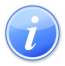 Descripción del Servicio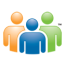 Audiencia y Propósito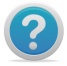 Consideraciones 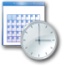 Lugar y Horario de Servicio 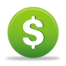 Costo del Servicio y Métodos de Pago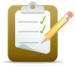 Requisitos para Obtener Servicio 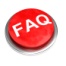 Preguntas Frecuentes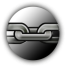 Enlaces Relacionados